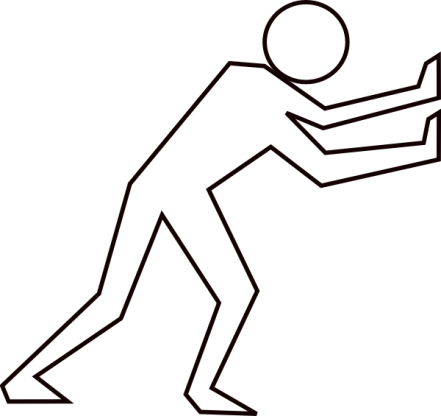 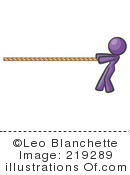 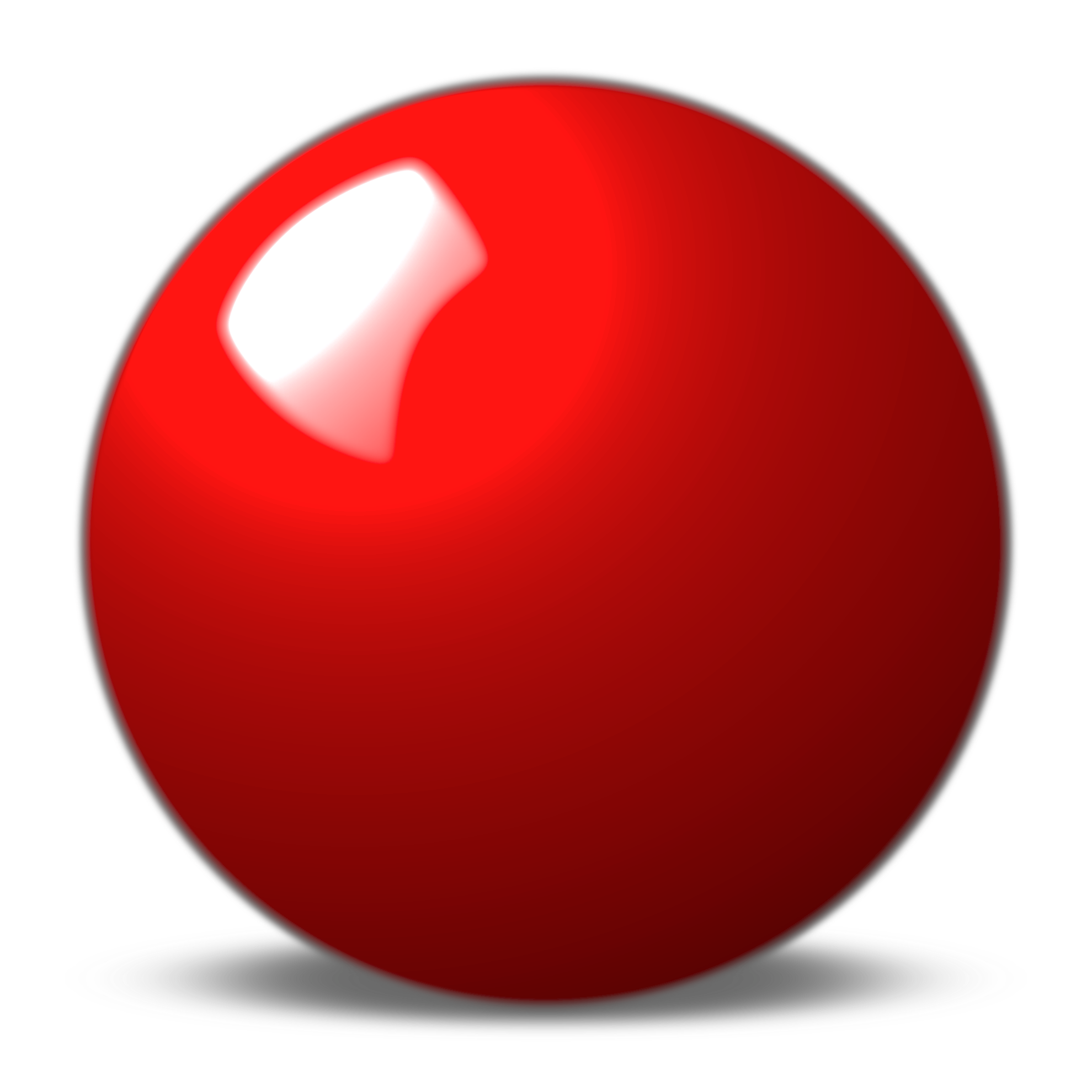 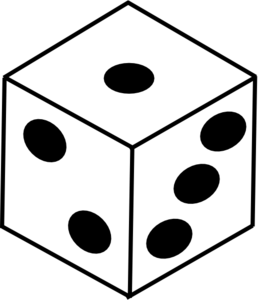 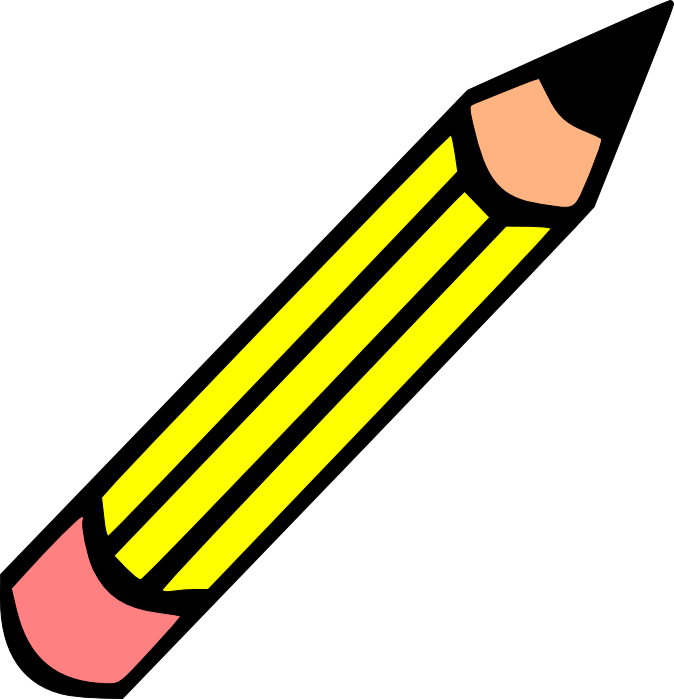 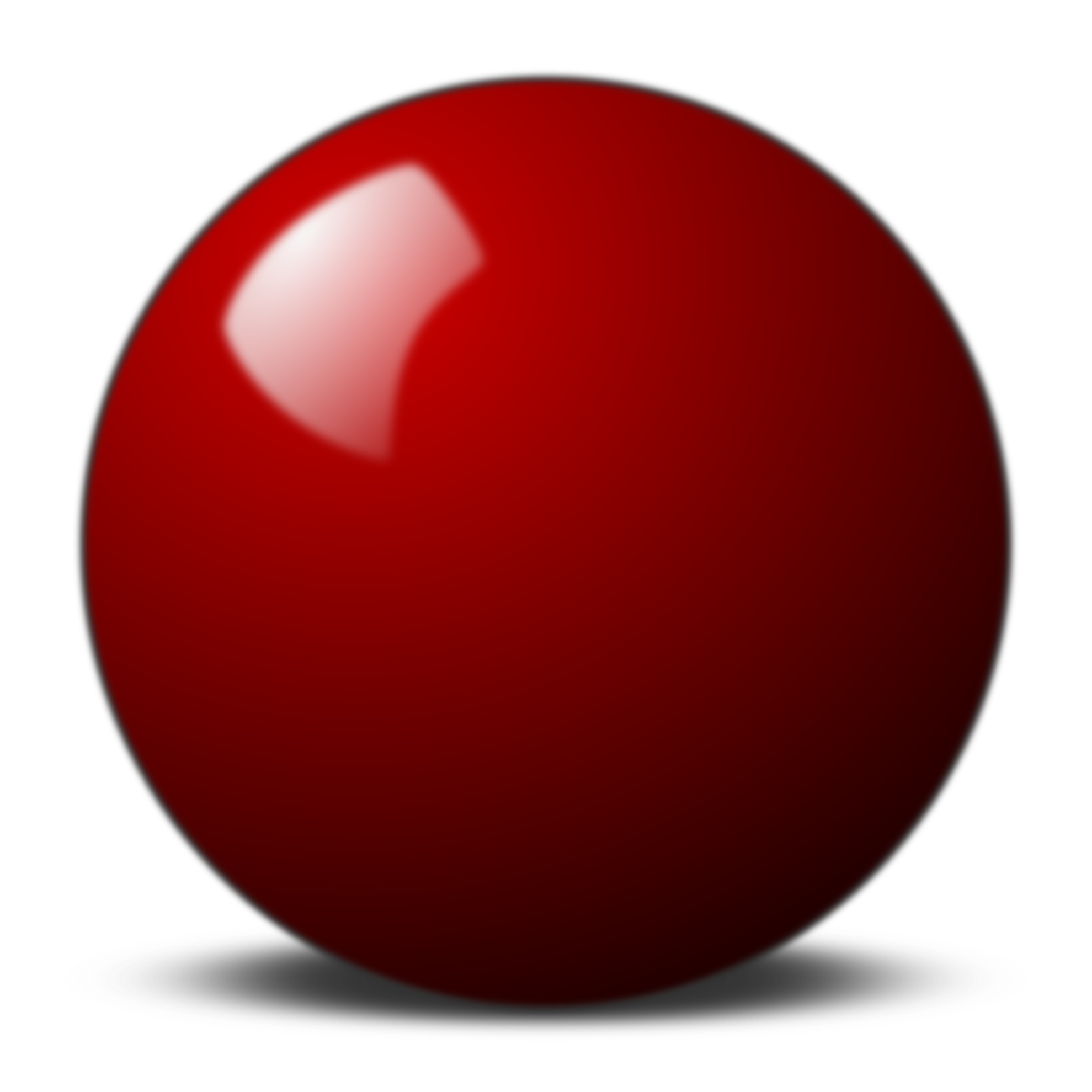 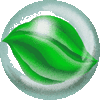 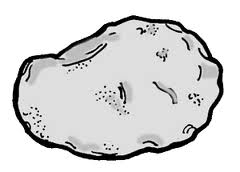 Draw a picture and write a sentence about what you learned today.Name:_______________Marble RollHow will the marble roll to the floor?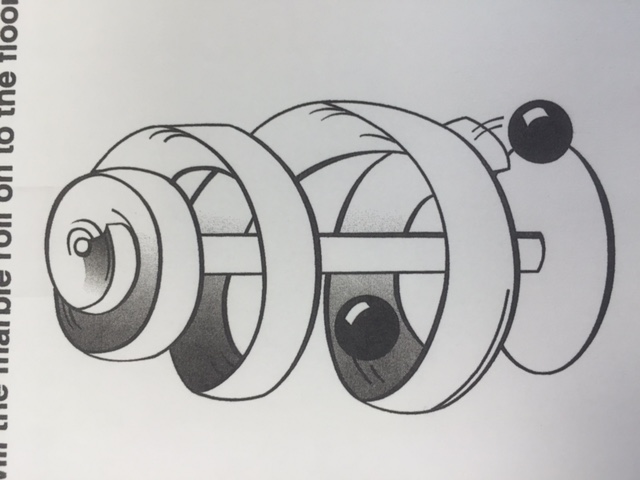 Straight Curved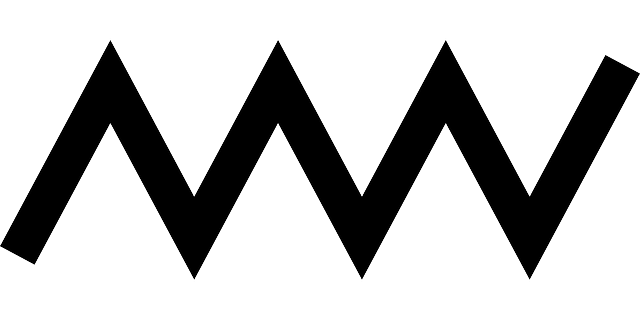 Zig Zag What makes you say that?Marbulous Challenge!Questions:When does the marble go SLOWER?When does the marble go FASTER? When does the marble CHANGE DIRECTION?Build your own with only one beginning and end.What team’s marble can roll the longest?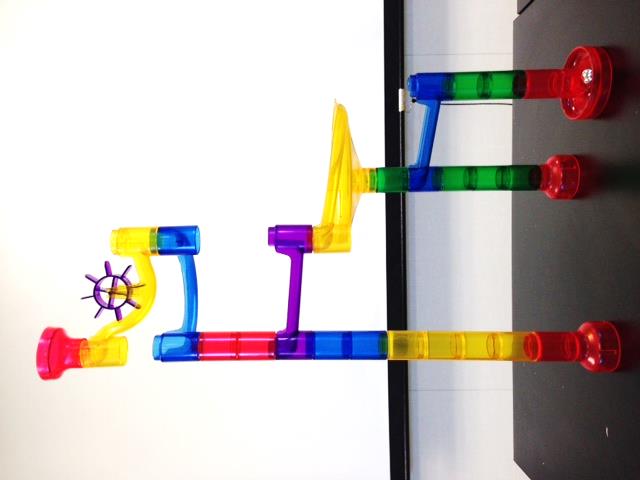 Kinder Motion Lesson 4Simple Machines are tools that can be used to change the speed or direction of an object. Draw a line to match each picture to the correct simple machine.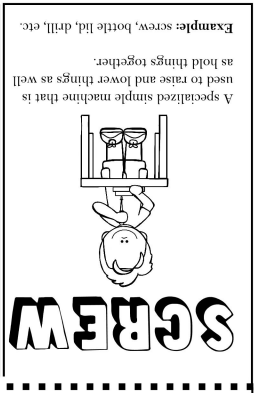 Ramp or Inclined Plane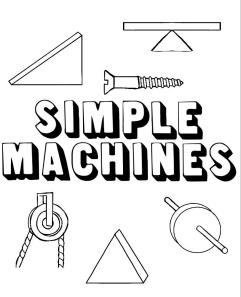 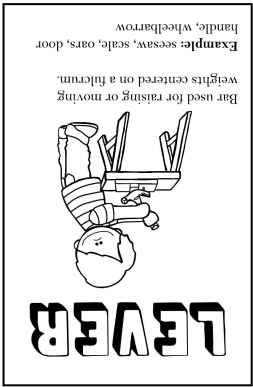 Pulley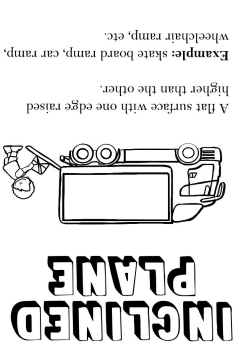 Wedge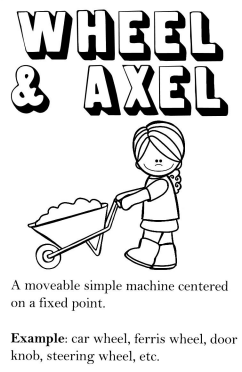 Screw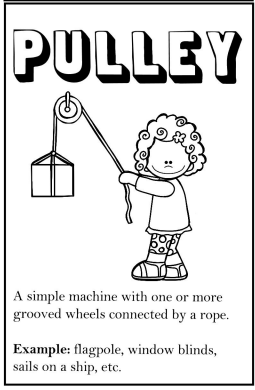 Wheel and Axle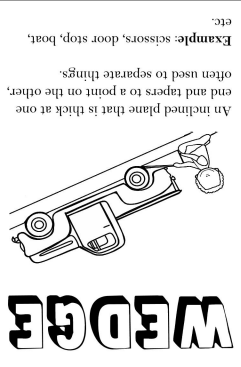 Lever